Publicado en San Francisco el 13/08/2024 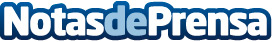 Sama amplía las integraciones de soluciones de IA generativa para un desarrollo más seguro y responsableLas integraciones seguras de la empresa cubren ahora la mayoría de los proveedores de LLM más populares del mundo, incluidos Microsoft, Google y AmazonDatos de contacto:Natalee Gibson, Songue PRSama800-521-6717 Nota de prensa publicada en: https://www.notasdeprensa.es/sama-amplia-las-integraciones-de-soluciones-de_1 Categorias: Internacional Inteligencia Artificial y Robótica Software Otros Servicios http://www.notasdeprensa.es